1. Модуляцияланбаған сигналдың мод.-ған сигналдан айырмашылығы неде?:1. Сигналдың базасында2. Таратылған сигнал спектрінің кеңдігінде3. Жоғарғы жиілік тербелістер параметрлерінің өзгеруінде4. Спектрдің үстіңгі жиілігінде5. Спектрдің астыңғы жиілігінде2. Модуляцияның әртүрлі түрлерін салыстыруға мүмкін ететін, модуляцияланған сигналды бүтіндей сипаттайтын сигналдың базасы болатын параметр:1. 2. 3. 4. 5. 3. Сигналдың базасы В=1 болатын жағдайда, ЖЖ модуляцияланған сигнал.деп аталады:1. Жанама(побочный)2. Кеңжолақты3. Бөгеттерге тұрақты(помехоустойчивый)4. Таржолақты5. Жолақтан тыс 4. Аналогты хабарларды тарату кезінде оның Ғ спектрінің үстіңгі жиілігі Т сигналы элементінің ұзақтылығымен қай қатынас арқылы байланысты:1. 2. 3 4 5. 5. Амплитудалық модуляция кезінде сигнал әр кезде...болады1. Тар – немесе кеңжолақты2. Кеңжолақты3. Бөгеттерге тұрақты(помехоустойчивый)4. Таржолақты5. Жолақтан тыс 6. Лампалық генераторларда амплитудалық модуляцияның қай түрі болмайды?1. Анод-экранды2. Анодты3. Катод-экранды4. Торлы(сеточная)5. Катодты7. Лампалық генераторларда амплитудалық модуляцияның қай түрі болмайды?1. Катодты2. Анодты3. Анод-экранды4. Торлы(сеточная)5. Катод-экранды8. ЖЖ гармоникалық тербеліс қай формула арқылы сипатталады:1. 2. 3. 4. 5. 9. Радиосигналдың қалыптасуы дегеніміз:1 Генерация және модуляция2. Генерация, күшейту және модуляция3. Күшейту және модуляция4. Генерация, күшейту және демодуляция5. Генерация, күшейту және детекторлеу 10.  Бір жолаќты модуляциясы бар сигналды” спектрін кґрсету керек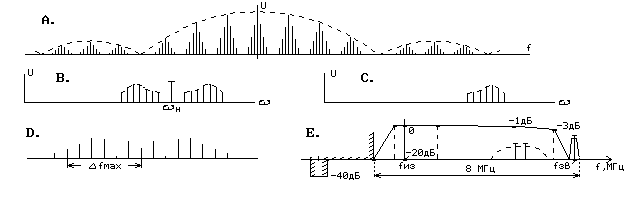 11. Классификация бойынша қай таратқыштар ортаңғы қуаты бар деп саналады? 1. 1000 к Вт жоғары2. 100 Вт дейін3. 10 к Вт ден 100 к Вт дейін4. 100 к Вт ден 1000 к Вт дейін5. 100 Вт ден 10 к Вт дейін12. Анодты жјне торлыќ тізбектеріні” параллельді ќорегі бар сырт ќоздыру генераторды” схемасын кґрсету керек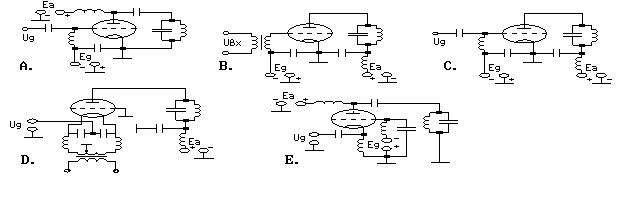 13. Бір жолақтық модуляция қай жерде жиі жасалынады?1. қуатты каскадтарда2. ортаңғы қуатты3. аз қуатты каскадтарда4. шеттік каскадтарда5. шығулық тербелістік жүйеде14. Жалпы торы жјне анодты тізбекті” бір ізді ќорегі бар сырт ќоздыру генераторды” схемасын кґрсету керек15. Жиілік-модуляциялаңған сигнал спектрінің құрастырулардың қатыстық амплитудалары функцияларына пропорционалды1. Чебышева2. Кауэра3. Берга4. Бесселя5. Петрова16. Эмиттерлік жјне базалыќ тоќтарды” тўраќты ќўрастыру есебінен жылжыту алуєа мїмкіншілік беретін схеманы кґрсету керек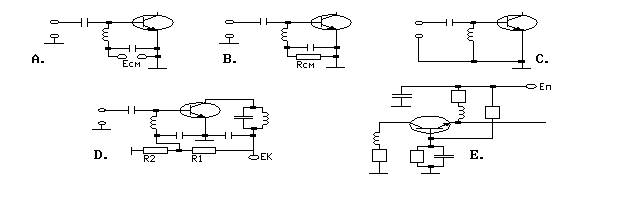 17 Жиілікті модуляцияның индексі тең1. m= F/02. m= /03. m= F4. m= 05. m=/F